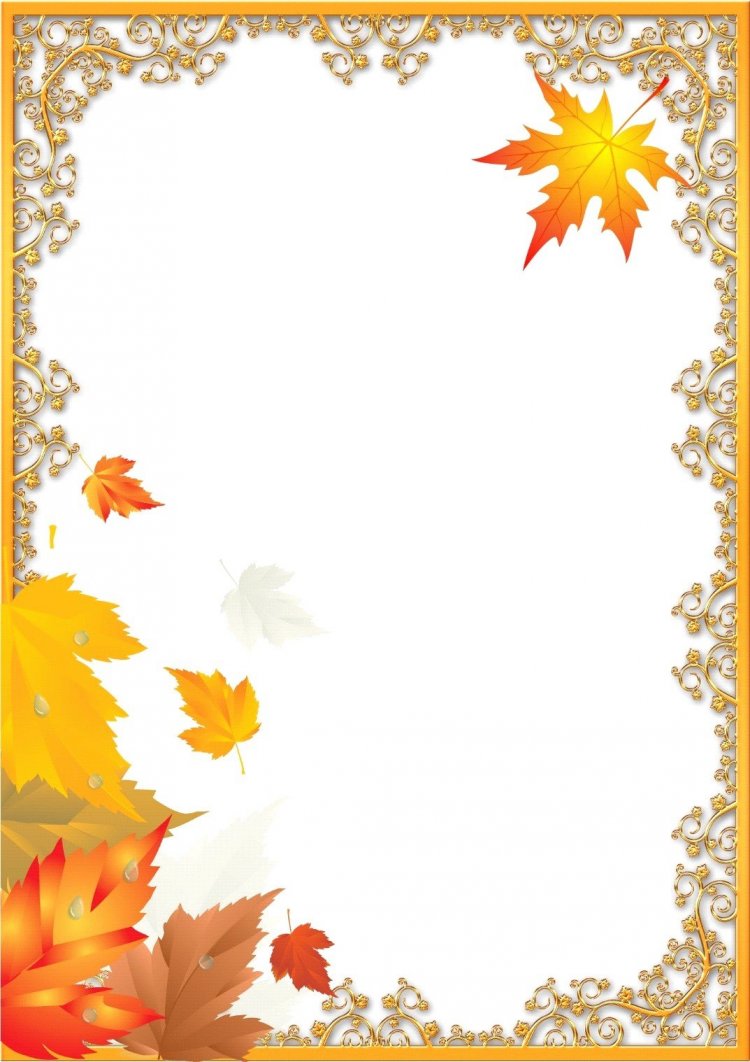                                                          УТВЕРЖДАЮ                                                                                              Директор МАОУ «СШ № 66»                                                                                                _________О.В. Приспешкин                                                                                                 «_____»_октября2022 г.ВРЕМЯВРЕМЯВРЕМЯМЕРОПРИЯТИЯ8-30-9-00Приём детей, зарядкаМы рады вам! Чтобы быть весь день в порядке, надо делать всем зарядку!9-00-9-15Утренняя линейка« Пора, пора! На линейку, детвора!»  (объявление плана работы на день)9-15-10-00ЗавтракКаша, чай, кусочек сыра –вкусно, сытно и красиво.10-00-12-00Работа по плану отрядов, кружков и секцийВместе с отрядом сил не жалей, пой, танцуй, рисуй и клей!12-00-13-00Оздоровительные процедуры13-00-14-00ОбедНас столовая зовёт,суп отличный и компот.14-00-14-30Работа по плану отрядов, кружков и секцийЛишь заслышим зов игрыбыстро на улицу выбежим мы.Ждёт  нас здесь много забав интересных,  соревнований, прогулок чудесных14-30Уход домойДо свидания! До новых встреч!